RAJEENA.								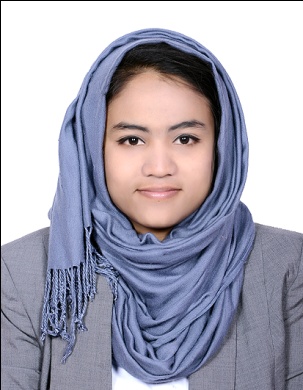 rajeena.382609@2freemail.com  Career Objective:To excel the carrier and to work for an organization where my skills, creativity and knowledge can be utilized in maximizing the organization profits while providing career advancement opportunities.Work Experience& Responsibilities:Admin Assistant (Project Coordinator) in the Project departmentof MAJID AL FUTTAIM FASHION LLC, Dubai.Handling the project coordination of Fashion projects in KSA, Qatar, and Kuwait etc. Making Purchase Requisitions in Microsoft Dynamics AX.Coordinating with the Finance and vendors for the payments.Uploading quotation invoices and contracts in system.Process incoming and outgoing documents.Make sure that controlled copies of latest approved documents are distributed internally.Making invoices by using software.Executive Document controllerin Supply chain department ofShalina Healthcare DMCC, JLT Dubai (September 2015 to August 2016)Implement and maintain document control process and procedures.Maintain and manage electronic and hard copy documents as required.Process incoming and outgoing documents.Make sure that controlled copies of latest approved documents are distributed internally and externally (Clients and Suppliers).Making invoices by using software. 		Data entry operator cum Coordinatorin CRM department of Aster DM Healthcare, Dubai(December 2014 to August 2015).Data entry of all kind of forms- Survey and Feedback.Maintaining of Feedback boxes.Maintaining and ordering of both physical stocks and office stationery.Making reports for daily weekly and monthly basis.Controlling and maintaining of invoices.	Documents controller of medical records and administration records in Bharat Rural Hospital and Training  Centre, Ernakulam, India (July 2013 to August 2014)Maintaining both medical and administrative records.Maintaining of attendance of staffs.Process incoming and outgoing documents.Make sure that controlled copies of latest approved documents are distributed internally and externally.Professional Qualification:Completed three years Aircraft Maintenance Engineering Course in Avionics stream from Sha-Shib Aviation Academy, Cochin, Recognized by DGCA, Government of India and six months on the job training from Hindustan Aeronautics Limited, Accessories division Lucknow.Practical AchievementsFamiliarized to the component  of LEARJET 25BFamiliarized to the component of CESSNA 150-JASix months on the job training at Hindustan Aeronautics Limited, Accessories division Lucknow, India. Professional GoalTo make a successful carrier and to move upward along with way through sheer dedication and hard work.To excel is assigned responsibilities and thereby ensure professional and personal growth and aspirations of organization.Personal Data:Date of Birth		:	08-02-1992Gender		:	FemaleNationality		:	IndianMarital Status		:	MarriedReligion & Cast	:	Islam Muslim Declaration:I hereby declare that all the information’s given above are tare true and correct with the best of my knowledge and I bear the responsibility of the above-mentioned particulars.